Jeux des couleurs et d’observation à faire soi-même.(découverts sur Pinterest) 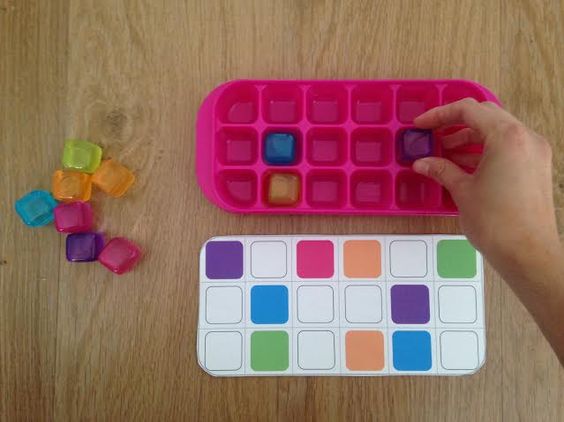 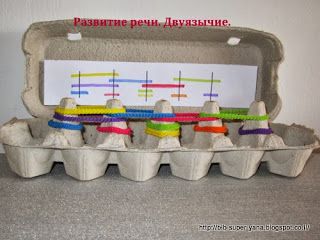 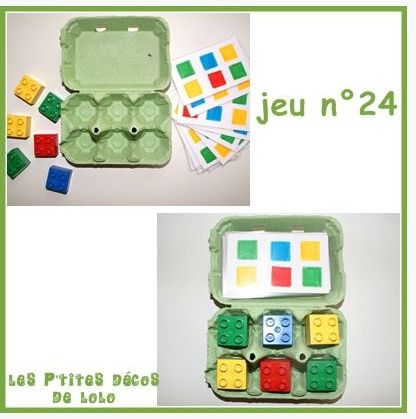 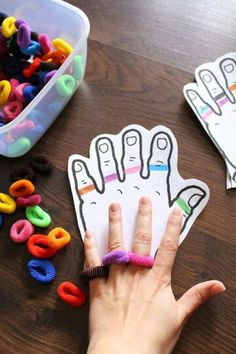 